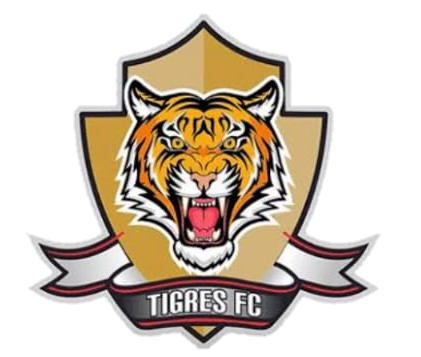 Cod:Idade:Nome do Atleta:Dat. Nasc:RG:Status:Cadastrado em:Cadastrado em:018126Jefferson da Silva Rodrigues04/12/1995389***INSCRITOINSCRITO25/06/2021018221Richard Nickson Santos Dantas 16/02/2000412***INSCRITOINSCRITO25/06/2021019320Lucas Andrade  De Lucena05/10/2001449***INSCRITOINSCRITO25/06/2021021826Alaffy de Sousa Pereira Lima 10/09/1995397***INSCRITOINSCRITO25/06/2021021932Allan Lopes dos Santos 03/06/1989335***INSCRITOINSCRITO25/06/2021019135Antonio Marcos Lima da Silva 24/10/1986382***INSCRITOINSCRITO25/06/2021019228Kesley Andrade dos Santos 05/11/1993339***INSCRITOINSCRITO25/06/2021019525Bonyek Alencar Fernandes da Silva 10/07/1996399***INSCRITOINSCRITO11/10/2021047620João vitor Tomaz de Medeiros 06/01/2001415***INSCRITOINSCRITO11/10/2021047718Adson Kauã Fernandes dos Santos 11/12/2003470***INSCRITOINSCRITO11/10/2021047819Wellington de Sousa Rodrigues 06/09/2002439***INSCRITOINSCRITO11/10/2021047919Railson da Silva Gomes29/09/2002414***INSCRITOINSCRITO11/10/2021048021José Carlos Guaberto Pereira  da Silva 19/09/2000435***INSCRITOINSCRITO11/10/2021048125Vitor Augusto dos Santos Silva 15/01/1996354***INSCRITOINSCRITO11/10/2021048221Francinaldo Pereira Vitorio da Silva 26/07/2000438***INSCRITOINSCRITO11/10/2021048326Renilson Moreno Pereira 25/07/1995375***INSCRITOINSCRITO11/10/2021048436Alberto Kelle Silva de Araújo22/05/1985298***INSCRITOINSCRITO11/10/2021048531Natanael Lima de Oliveira 12/09/1990151***INSCRITOINSCRITO11/10/2021059419Anderson Ferreira Patricio30/03/2002464***INSCRITOINSCRITO11/10/2021059520Emanuel Felipe Costa de Oliveira 18/01/2001405***INSCRITOINSCRITO11/10/2021003830Danilo Sergio dos Santos  Melo05/10/1991384***TransferenciaTransferencia11/10/2021029120Jefferson Simões Santos Oliveira 19/11/2001450***INSCRITOINSCRITO11/10/2021063420Lucas Nascimento dos Santos 31/08/2001465***INSCRITOINSCRITO11/10/20210675Gabriel Silva Ferreira INSCRITOINSCRITO11/1102021057118Ryan Felix Marinho Lins20/01/2003413****INSCRITOINSCRITO02/11/2021Modalidade: FUEBOL AMADOR	Categoria: ADULTO	Naipe: MModalidade: FUEBOL AMADOR	Categoria: ADULTO	Naipe: MModalidade: FUEBOL AMADOR	Categoria: ADULTO	Naipe: MModalidade: FUEBOL AMADOR	Categoria: ADULTO	Naipe: MModalidade: FUEBOL AMADOR	Categoria: ADULTO	Naipe: MModalidade: FUEBOL AMADOR	Categoria: ADULTO	Naipe: MModalidade: FUEBOL AMADOR	Categoria: ADULTO	Naipe: MModalidade: FUEBOL AMADOR	Categoria: ADULTO	Naipe: MDirigente:Função:Dt. Nasc.:RG:Edição:Status:Douglas da Silva Rodriguestreinador03/09/1993383** 2021 INSCRITOAntonio Ribamar de Lima Auxiliar técnico 11/01/1971212***